ضع علامة ( √) امام العبارة الصحيحة و علامة ( X ) امام الخطأ*أجب عن الأسئلة التالية :1/ أوجد المجال والمدى للعلاقة  {(3, -4), (-1, 0), (3, 0), (5, 3) }المجال : المدى : *أوجد المجال والمدى للدالة  f(x)=  المجال :المدى :*مثل المنباينة     2X +3Y ˂ 6                                * حل النظام 3X -6  آ Y                                                                                            4 جمس Y             *ارسم النظام ثم حدد رؤوس النظام            * ارسم النظام ثم حدد رؤوس النظام وأوجد القيمة الظمى والصغرى                  و أوجد القيمة العظمى والصغرى 0 حمس X   ,    0 حمس Y    ,                               2جمس  X      ,  2جمس  Y   , -X +3 جمس   Y                                            -Xحمس  Yحسب الدالة F (X ¸ Y ) = 3X-Y           حسب الدالة F (X ¸ Y) = 5 X- Y1العدد  ينتمي لاي من المجموعات الاتيةالعدد  ينتمي لاي من المجموعات الاتيةالعدد  ينتمي لاي من المجموعات الاتيةالعدد  ينتمي لاي من المجموعات الاتيةالعدد  ينتمي لاي من المجموعات الاتيةالعدد  ينتمي لاي من المجموعات الاتيةالعدد  ينتمي لاي من المجموعات الاتيةالعدد  ينتمي لاي من المجموعات الاتية1أQبNجـWدR2العدد  - ينتمي لاي من المجموعات الاتيةالعدد  - ينتمي لاي من المجموعات الاتيةالعدد  - ينتمي لاي من المجموعات الاتيةالعدد  - ينتمي لاي من المجموعات الاتيةالعدد  - ينتمي لاي من المجموعات الاتيةالعدد  - ينتمي لاي من المجموعات الاتيةالعدد  - ينتمي لاي من المجموعات الاتيةالعدد  - ينتمي لاي من المجموعات الاتية2أQبZجـWدأ و ب معاً3العدد الذي ينتمي لمجموعة الاعداد غير النسبية  من الاعداد الاتيةالعدد الذي ينتمي لمجموعة الاعداد غير النسبية  من الاعداد الاتيةالعدد الذي ينتمي لمجموعة الاعداد غير النسبية  من الاعداد الاتيةالعدد الذي ينتمي لمجموعة الاعداد غير النسبية  من الاعداد الاتيةالعدد الذي ينتمي لمجموعة الاعداد غير النسبية  من الاعداد الاتيةالعدد الذي ينتمي لمجموعة الاعداد غير النسبية  من الاعداد الاتيةالعدد الذي ينتمي لمجموعة الاعداد غير النسبية  من الاعداد الاتيةالعدد الذي ينتمي لمجموعة الاعداد غير النسبية  من الاعداد الاتية3أبجـد0.34الخاصية الموضحة في العبارة     3 X + 3 Y =3(X+Y)   تسمى خاصيةالخاصية الموضحة في العبارة     3 X + 3 Y =3(X+Y)   تسمى خاصيةالخاصية الموضحة في العبارة     3 X + 3 Y =3(X+Y)   تسمى خاصيةالخاصية الموضحة في العبارة     3 X + 3 Y =3(X+Y)   تسمى خاصيةالخاصية الموضحة في العبارة     3 X + 3 Y =3(X+Y)   تسمى خاصيةالخاصية الموضحة في العبارة     3 X + 3 Y =3(X+Y)   تسمى خاصيةالخاصية الموضحة في العبارة     3 X + 3 Y =3(X+Y)   تسمى خاصيةالخاصية الموضحة في العبارة     3 X + 3 Y =3(X+Y)   تسمى خاصية4أالتبديلبالتجميعجـالتوزيعدالنظير الجمعي5الخاصية الموضحة بالعبارة     =1 ()((  تسمى خاصيةالخاصية الموضحة بالعبارة     =1 ()((  تسمى خاصيةالخاصية الموضحة بالعبارة     =1 ()((  تسمى خاصيةالخاصية الموضحة بالعبارة     =1 ()((  تسمى خاصيةالخاصية الموضحة بالعبارة     =1 ()((  تسمى خاصيةالخاصية الموضحة بالعبارة     =1 ()((  تسمى خاصيةالخاصية الموضحة بالعبارة     =1 ()((  تسمى خاصيةالخاصية الموضحة بالعبارة     =1 ()((  تسمى خاصية5أالتبديلبالتجميعجـالمحايد الضربيدالنظير الضربي6النظير الضربي للعدد     هو العددالنظير الضربي للعدد     هو العددالنظير الضربي للعدد     هو العددالنظير الضربي للعدد     هو العددالنظير الضربي للعدد     هو العددالنظير الضربي للعدد     هو العددالنظير الضربي للعدد     هو العددالنظير الضربي للعدد     هو العدد6أ1بجـد7النظير الجمعي للعدد      هو العددالنظير الجمعي للعدد      هو العددالنظير الجمعي للعدد      هو العددالنظير الجمعي للعدد      هو العددالنظير الجمعي للعدد      هو العددالنظير الجمعي للعدد      هو العددالنظير الجمعي للعدد      هو العددالنظير الجمعي للعدد      هو العدد7أ-بجـد8تبسيط العبارة  a(3b+4)2  يساويتبسيط العبارة  a(3b+4)2  يساويتبسيط العبارة  a(3b+4)2  يساويتبسيط العبارة  a(3b+4)2  يساويتبسيط العبارة  a(3b+4)2  يساويتبسيط العبارة  a(3b+4)2  يساويتبسيط العبارة  a(3b+4)2  يساويتبسيط العبارة  a(3b+4)2  يساوي8أ6ab+8ب6ab+4aجـ5ab+8aد6ab+8a9ما هو العدد المختلف عن باقي الاعداد في التصنيف فيما يليما هو العدد المختلف عن باقي الاعداد في التصنيف فيما يليما هو العدد المختلف عن باقي الاعداد في التصنيف فيما يليما هو العدد المختلف عن باقي الاعداد في التصنيف فيما يليما هو العدد المختلف عن باقي الاعداد في التصنيف فيما يليما هو العدد المختلف عن باقي الاعداد في التصنيف فيما يليما هو العدد المختلف عن باقي الاعداد في التصنيف فيما يليما هو العدد المختلف عن باقي الاعداد في التصنيف فيما يلي9أبجـد10تبسيط العبارة  2 ( X + 3 Y ) + 3 ( X + 2 Y ) = تبسيط العبارة  2 ( X + 3 Y ) + 3 ( X + 2 Y ) = تبسيط العبارة  2 ( X + 3 Y ) + 3 ( X + 2 Y ) = تبسيط العبارة  2 ( X + 3 Y ) + 3 ( X + 2 Y ) = تبسيط العبارة  2 ( X + 3 Y ) + 3 ( X + 2 Y ) = تبسيط العبارة  2 ( X + 3 Y ) + 3 ( X + 2 Y ) = تبسيط العبارة  2 ( X + 3 Y ) + 3 ( X + 2 Y ) = تبسيط العبارة  2 ( X + 3 Y ) + 3 ( X + 2 Y ) = 10أ 5 X + 6 Y ب5 X – 6 Y جـ5 X – Y د5 X 11اذا كانت f(x) = 2 x2–8  فان   f(3) تساوياذا كانت f(x) = 2 x2–8  فان   f(3) تساوياذا كانت f(x) = 2 x2–8  فان   f(3) تساوياذا كانت f(x) = 2 x2–8  فان   f(3) تساوياذا كانت f(x) = 2 x2–8  فان   f(3) تساوياذا كانت f(x) = 2 x2–8  فان   f(3) تساوياذا كانت f(x) = 2 x2–8  فان   f(3) تساوياذا كانت f(x) = 2 x2–8  فان   f(3) تساوي11أ18ب28جـ10د-212العلاقة  {(3, -4), (-1, 0), (3, 0), (5, 3) }يكون مداها العلاقة  {(3, -4), (-1, 0), (3, 0), (5, 3) }يكون مداها العلاقة  {(3, -4), (-1, 0), (3, 0), (5, 3) }يكون مداها العلاقة  {(3, -4), (-1, 0), (3, 0), (5, 3) }يكون مداها العلاقة  {(3, -4), (-1, 0), (3, 0), (5, 3) }يكون مداها العلاقة  {(3, -4), (-1, 0), (3, 0), (5, 3) }يكون مداها العلاقة  {(3, -4), (-1, 0), (3, 0), (5, 3) }يكون مداها العلاقة  {(3, -4), (-1, 0), (3, 0), (5, 3) }يكون مداها 12أ{ 3,-1,5}ب  { -4,0,3}جـ{ -4,3,-1,5}د{ 3,-1,3,5}13المعادلة y = 5x + 4المعادلة y = 5x + 4المعادلة y = 5x + 4المعادلة y = 5x + 4المعادلة y = 5x + 4المعادلة y = 5x + 4المعادلة y = 5x + 4المعادلة y = 5x + 413أتمثل دالة متصلةبتمثل دالة غير متصلةجـتمثل دالة غير متباينةدلا تمثل دالة14الدالة بالشكل الاتي يكون مداها                        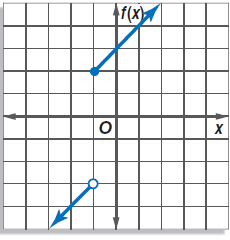 الدالة بالشكل الاتي يكون مداها                        الدالة بالشكل الاتي يكون مداها                        الدالة بالشكل الاتي يكون مداها                        الدالة بالشكل الاتي يكون مداها                        الدالة بالشكل الاتي يكون مداها                        الدالة بالشكل الاتي يكون مداها                        الدالة بالشكل الاتي يكون مداها                        14أf(x)>-3 او2f(x)بf(x)<-3 او2f(x)جـf(x)<-3 او2f(x)دf(x)>-3 او1f(x)15========15أ4ب5جـ6د6.516========16أ-8ب-9جـ-10د817مدى الدالة  f(x)=مدى الدالة  f(x)=مدى الدالة  f(x)=مدى الدالة  f(x)=مدى الدالة  f(x)=مدى الدالة  f(x)=مدى الدالة  f(x)=مدى الدالة  f(x)=17أf(x)<0بf(x)0جـf(x)>0دf(x)018مدى الدالة  y =  + 2مدى الدالة  y =  + 2مدى الدالة  y =  + 2مدى الدالة  y =  + 2مدى الدالة  y =  + 2مدى الدالة  y =  + 2مدى الدالة  y =  + 2مدى الدالة  y =  + 218أRبZجـQدN19اي من المتباينات الاتية تمثل الشكل المقابل    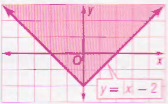 اي من المتباينات الاتية تمثل الشكل المقابل    اي من المتباينات الاتية تمثل الشكل المقابل    اي من المتباينات الاتية تمثل الشكل المقابل    اي من المتباينات الاتية تمثل الشكل المقابل    اي من المتباينات الاتية تمثل الشكل المقابل    اي من المتباينات الاتية تمثل الشكل المقابل    اي من المتباينات الاتية تمثل الشكل المقابل    19أy>-2بy<-2جـy-2دy-220النظير الضربي للعدد 1.2النظير الضربي للعدد 1.2النظير الضربي للعدد 1.2النظير الضربي للعدد 1.2النظير الضربي للعدد 1.2النظير الضربي للعدد 1.2النظير الضربي للعدد 1.2النظير الضربي للعدد 1.220أب-1.2جـد21القيمة العظمى للدالة   f(x, y) = 4x - 2y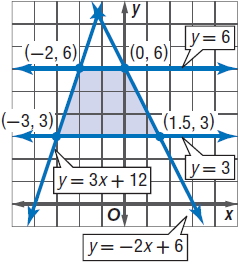 في المنطقة الموضحة بالرسم هىالقيمة العظمى للدالة   f(x, y) = 4x - 2yفي المنطقة الموضحة بالرسم هىالقيمة العظمى للدالة   f(x, y) = 4x - 2yفي المنطقة الموضحة بالرسم هىالقيمة العظمى للدالة   f(x, y) = 4x - 2yفي المنطقة الموضحة بالرسم هىالقيمة العظمى للدالة   f(x, y) = 4x - 2yفي المنطقة الموضحة بالرسم هىالقيمة العظمى للدالة   f(x, y) = 4x - 2yفي المنطقة الموضحة بالرسم هىالقيمة العظمى للدالة   f(x, y) = 4x - 2yفي المنطقة الموضحة بالرسم هىالقيمة العظمى للدالة   f(x, y) = 4x - 2yفي المنطقة الموضحة بالرسم هى21أ20ب-20جـ0د-121 ) النظير الضربي للعدد صفر هو نفسه(    )2 ) الخاصية الموضحة في المعادلة -7y + 7y = 0 تسمى خاصية النظير الجمعي(    )3 ) العلاقة الموضحة بالرسم تمثل دالة متباينة  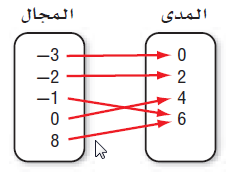 (    )4 ) العلاقة الموضحة بالرسم لا تمثل دالة       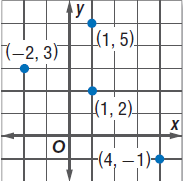 (    )5 ) الشكل الاتي يمثل دالة    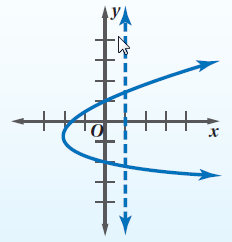 (    )6 ) مدى الدالة الموضحة بالشكل المقابل 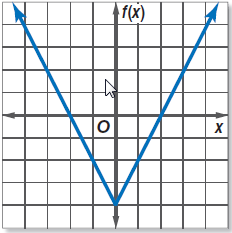 هو (    )7 ) =    3(    )8 ) مجموعة حل النظام المبين بالشكل الاتي هى 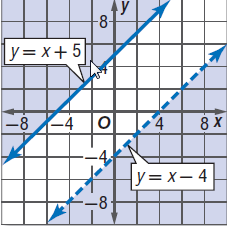 (    )